INTITULE DE LA MISSON cf fiche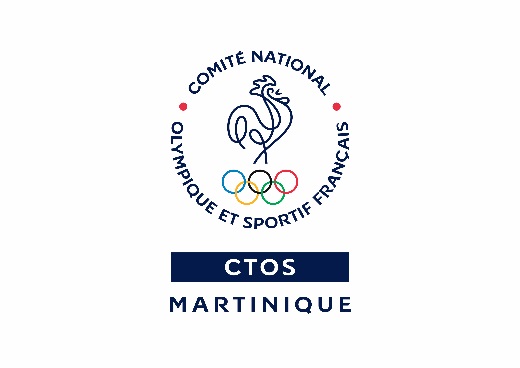 Thème de la mission Cf ficheStructure d’accueil COMITE TERRITORIAL OLYMPIQUE ET SPORTIF DE MARTINIQUEMaison des Sports – Rue du Petit Pavois – Pointe de la Vierge 97200 Fort-De-France0596 61 30 63secretariat@ctosma.fr https://www.ctosma.frActivités de la structure d’accueilLe CTOS Martinique représente le Comité National Olympique et Sportif (CNOSF) sur le plan territorial. C’est une association régie par la loi du 1er juillet 1901 qui regroupe aujourd’hui 62 disciplines.  Nous accueillons et orientons les membres des ligues, comités, associations sportives. Description de la mission« Sous le tutorat d’une personne de l’association »Contribuer à la promotion des activités du CTOSMA dans le cadre de son programme social et favoriser l'accès des activités sportives au sein des clubs. Accompagner les clubs dans la mise en place de leurs activités.Participer à la réalisation d’événement citoyen et sportif organisé par les associations membres du CTOSMA.  Favoriser la promotion des activités des clubs, dans les quartiers à partir des outils numériques, les réseaux sociaux, les espaces promotionnels collectifs (Salon, forum, village). Mettre en place avec les bénévoles et les personnels, des forums et des rencontres sport-citoyen sur les thématiques sport - santé - citoyenneté en direction des publics (licenciés - adhérents - non-adhérents - familles).Faciliter l'accès des activités sportives dans les clubs de quartier.Initier des activités ou événements en direction des publics concourant à la valorisation des pratiques sportives de loisirs, éducatives, culturelles et citoyennes. Participer aux actions de formation, de regroupement et d'accompagnement mise en place dans le cadre du service civique et de l'opération "Parcours Ambition Sport dans les Clubs de Quartier".Durée de la mission : 07 mois Quand ?À partir de quelle date ?Réception des candidatures avant le 20 juillet 2020. Début de la mission : septembre 2020 à avril 2021. Combien de postes de service civique ?20 postesLieu de la mission : Clubs, ligues et CTOSMaProfil :  Homme ou femme âgé de 16 à 25 ans (ou 30 ans) pour dynamique, sérieux et respectueux avec la notion de responsabilité maîtrisée et n’aillant pas peur de prendre des initiatives. 